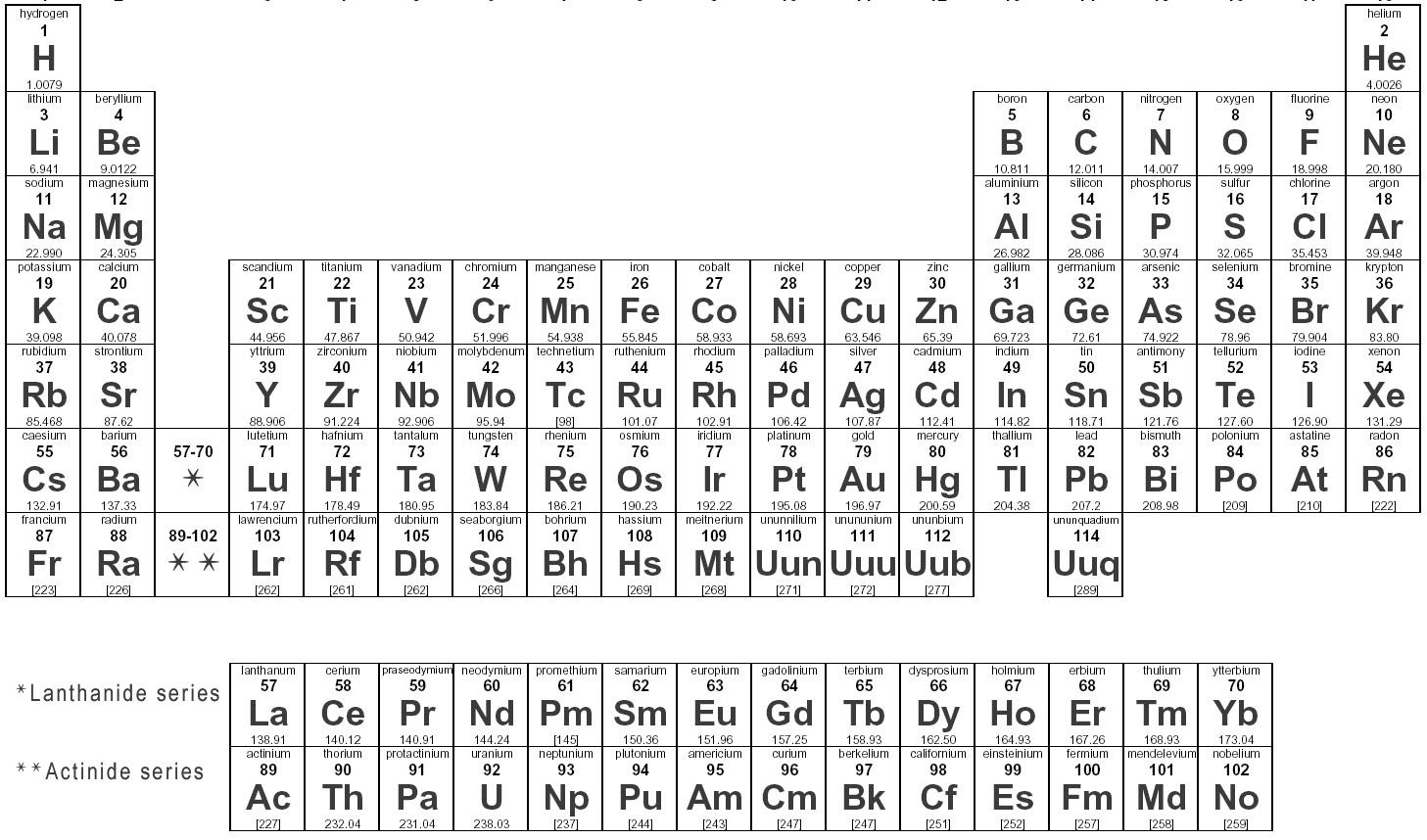 Chapter Two VocabularyChapter Two VocabularyChapter Two VocabularyWordDefinitionPageChapter 2aChapter 2aChapter 2aHazard风险 n1Energetics能量学 n2Coin创造 v5Momentum动量 n6Perpendicular与……垂直的 adj9Dipole偶极子 n12Quadrupole四极子 n12Octupole八极子 n12Kinetic energy动能 n14Neutrino中微子 n17Simultaneously同时地 adv17Stochastic随机的 adj22Positron正电子 n29Equilibrium平衡态 n31Transient瞬时的，短暂的 adj34Secular长期的 adj34Prominent突出的，显著的 adj37Cosmogenic宇宙产生的 adj37Tritium氚 n37Inherently固有地，内在地 adv38Thorium钍 n39Actinium锕 n39Chapter 2bChapter 2bChapter 2bInhale吸入 v4Electroscope验电器 n5Metallic金属的 adj5Jar广口瓶 n5Homogeneity均匀性 n7Sputter溅射 v7Shield保护层，护甲 n20Paraffin wax固体石蜡 n24Moderator慢化剂 n26Straggling歧离，离散 n31Bremsstrahlung轫致辐射 n34Annihilation湮灭 n35Tacit默认的 adj42Stochastic随机的 adj42Harmonic model         谐波模型 n42Adiabatic绝热的 adj53Chapter 2cChapter 2cChapter 2cTransient短暂的 adj10Secular长期的 adj10Attenuation衰减 n18Lesion损伤 n20Fatigue疲劳 n20Diarrhea腹泻 n20Dosimeter放射剂量测量仪 n25Determinant决定因素 n26Gonad生殖腺 n34Marrow骨髓 n34Thyroid甲状腺 n34Uncollided未经碰撞的 adj40Isotropic各向同性的 adj40Ferrous sulfate硫酸亚铁 n43Bronchial epithelium支气管 n48Acute急性的 adj51Chronic慢性的 adj51Erythema红斑 n55Desquamation脱皮 n55Ovary卵巢 n55Testes睾丸（testis的复数） n55Sperm精子 n55Cataract白内障 n55Bystander旁观者 n58Epidemiological流行病学的 adj59Somatic躯体的 adj67Translocation易位 n67Genome基因组 n70Hybrid混血的，混合的 adj75Malignant恶性的 adj77Detrimental有害的 adj78Radical 活性基团 n83Cylinder圆柱形 n83Helix螺旋 n83Resilient弹性的，可恢复的 adj87